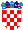 REPUBLIKA HRVATSKA KARLOVAČKA ŽUPANIJA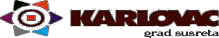  GRAD KARLOVAC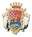 GRADONAČELNIK KLASA: 008-04/18-01/07 URBROJ: 2133/01-03/05-18-2Karlovac, 4. 12. 2018.Temeljem članka 11. Zakona o pravu na pristup informacijama (NN br. 172/03, NN 144/10, NN 38/11, NN 25/13 i NN 85/15), članka 44. i 98. Statuta Grada Karlovca (Glasnik Grada Karlovca br. 1/15 – potpuni tekst), Gradonačelnik Grada Karlovca dana 4. 12. 2018. godine donosiPLANSAVJETOVANJA SA ZAINTERESIRANOM JAVNOŠĆU U 2019. GODINII.Gradonačelnik grada Karlovca utvrđuje Plan savjetovanja sa zainteresiranom javnošću u 2019. godini, kako slijedi:Zadužuju se upravni odjeli Grada Karlovca za provođenje savjetovanja sa zainteresiranom javnošću sukladno odredbama Zakona o pravu na pristup informacijama, Kodeksa savjetovanja sa zainteresiranom javnošću u postupcima donošenja zakona, drugih propisa i akata te Smjernicama za primjenu Kodeksa savjetovanja Klasa: 011-02/09-01/02, Urbroj:5030104-09-1 od 21.11.2009. godine.III.Ova Izmjena i dopuna Plana bit će objavljena u Glasniku Grada Karlovca i na mrežnim stranicama Grada Karlovca www.karlovac.hrGRADONAČELNIK                 Damir Mandić dipl. teol.DOSTAVITI:Gradonačelnik Damir Mandić, ovdjeZamjenica gradonačelnika Andreja Navijalić, ovdjeZamjenik gradonačelnika Ivan Mrzljak, ovdjeUred gradonačelnika, ovdjeUpravni odjel za društvene djelatnosti, ovdjeUpravni odjel za proračun i financije, ovdjeUpravni odjel za komunalno gospodarstvo, ovdjeUpravni odjel za razvoj grada i EU fondove, ovdjeUpravni odjela za gospodarstvo poljoprivredu i turizamUpravni odjel za prostorno uređenje, gradnju i zaštitu okoliša, ovdjeUpravni odjel za poslove provedbe dokumenata prostornog uređenjaUpravni odjel za imovinsko pravne poslove i upravljanje imovinom, ovdjeSlužba za unutarnju reviziju, ovdjeSlužba za javnu nabavu, ovdjeMaja Purgar Ivka, koordinator za savjetovanje sa zainteresiranom javnošću, ovdje Pismohrana gradonačelnika, ovdjeGGKPismohranaDokumentacija PLAN SAVJETODAVNIH AKTIVNOSTI U 2019. GODINIPLAN SAVJETODAVNIH AKTIVNOSTI U 2019. GODINIPLAN SAVJETODAVNIH AKTIVNOSTI U 2019. GODINIPLAN SAVJETODAVNIH AKTIVNOSTI U 2019. GODININAZIV ZAKONA, DRUGOG PROPISA ILI AKTANAZIV ZAKONA, DRUGOG PROPISA ILI AKTAMETODA SAVJETOVANJARAZDOBLJE SAVJETOVANJA1.Odluka o komunalnom reduweb savjetovanjewww.karlovac.hrI tromjesečje2.Idejni projekt pješačko - biciklističke staze u Ulici Žorovicaweb savjetovanjewww.karlovac.hrI tromjesečje3. Uređenje okoliša Ulice T. Smičiklasa 14, 14a, 14b, 14b, 14c, 14d, 14eweb savjetovanjewww.karlovac.hrI tromjesečje4.Program raspolaganja poljoprivrednim zemljištem u vlasništvu RH za Grad Karlovacweb savjetovanjewww.karlovac.hrI tromjesečje5.Pravilnik o dodjeli potpora male vrijednosti malim poduzetnicima                    web savjetovanjewww.karlovac.hrI tromjesečje6.Pravilnik o dodjeli potpora poljoprivredi i ruralnom razvoju web savjetovanjewww.karlovac.hrI tromjesečje7. Odluka o davanju u zakup i na privremeno    korištenje površina javne namjene i zemljišta u vlasništvu Grada Karlovcaweb savjetovanjewww.karlovac.hrI tromjesečje8. Odluka o načinu upravljanja i korištenja sportskih građevina u vlasništvu Grada Karlovcaweb savjetovanjewww.karlovac.hrI tromjesečje9.Odluka o auto-taxi prijevozu na području Grada Karlovcaweb savjetovanjewww.karlovac.hrII tromjesečje10.Nogostup uz državnu cestu DC1 u Tušilovićuweb savjetovanjewww.karlovac.hrII tromjesečje11.Nogostup uz državnu cestu DC1 u Zagrebačkoj uliciweb savjetovanjewww.karlovac.hrII tromjesečje12.Rekonstrukcija državne ceste DC3web savjetovanjewww.karlovac.hrIII tromjesečje13. Gradski program za mlade Grada Karlovca 2020. -2023. web savjetovanjewww.karlovac.hrIV tromjesečje14.Odluka o komunalnom doprinosuweb savjetovanjewww.karlovac.hrIV tromjesečje15.Odluka o komunalnim djelatnostimaweb savjetovanjewww.karlovac.hrIV tromjesečje16.Proračun Grada Karlovca za 2020. godinu s projekcijama za 2021-2022. godineweb savjetovanjewww.karlovac.hrIV tromjesečje